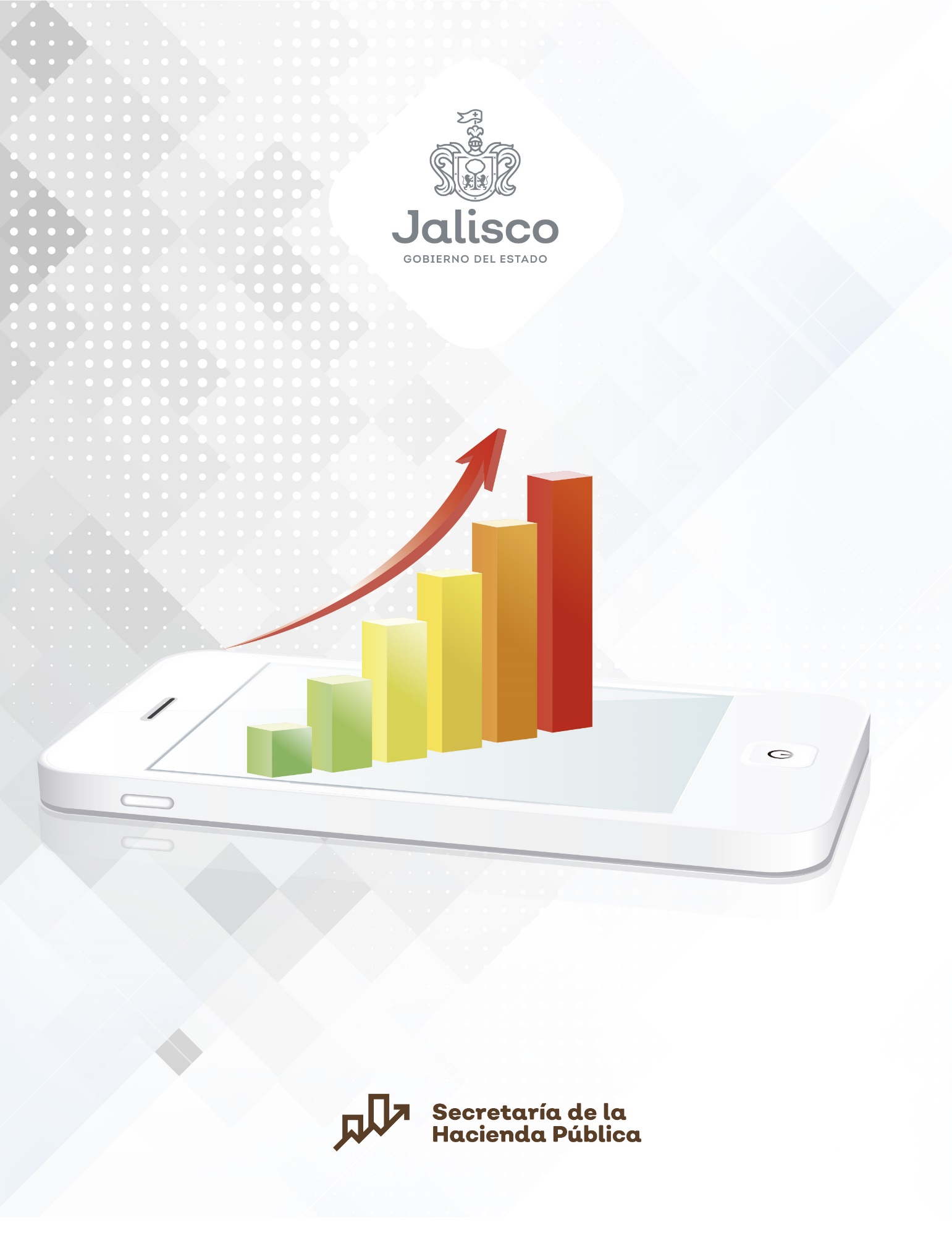 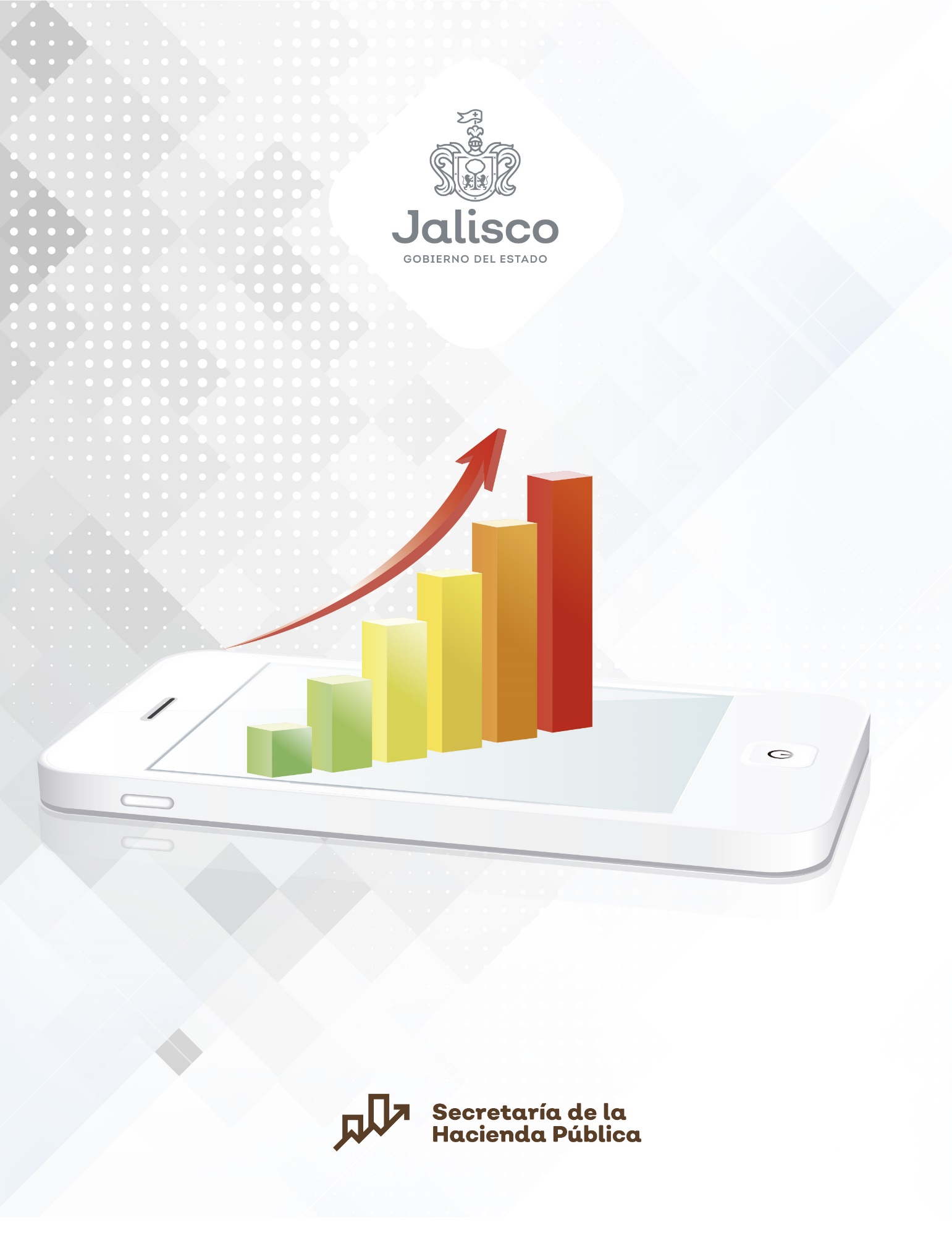 Glosario de TérminosI.    Definiciones PbR-SEDII.    Glosario de Siglas y AcrónimosAAActividades (MIR)Son las principales acciones emprendidas mediante las cuales se movilizan los insumos para generar los bienes y/o servicios que produce o entrega el programa.Actividad institucionalLas acciones sustantivas o de apoyo que realizan los ejecutores de gasto con el fin de dar cumplimiento a los objetivos y metas contenidos en los programas, de conformidad con las atribuciones que les señala su respectiva ley orgánica o el ordenamiento jurídico que les es aplicable.Adecuaciones presupuestariasLas modificaciones a las estructuras administrativa, funcional programática y económica, a los calendarios de presupuesto y las ampliaciones y reducciones al Presupuesto de Egresos o a los flujos de efectivo correspondientes, siempre que permitan un mejor cumplimiento de los objetivos de los programas a cargo de los ejecutores de gasto.Ahorro presupuestarioLos remanentes de recursos del presupuesto modificado una vez que se hayan cumplido las metas establecidas.Amortizaciones de la Deuda y Disminución de PasivosComprende la amortización de la deuda adquirida (Pagos) y disminución de pasivos con el sector privado, público y externo.AmpliaciónIncremento de recursos al presupuesto de egresos para lo cual se requiere autorización por parte del Congreso del Estado, motivado por el incremento en los Ingresos del Estado.Ampliación compensadaIncrementar la asignación de una partida presupuestal con recursos provenientes de una transferencia de recursos de una o varias partidas presupuestales.El incremento de recursos en el presupuesto de egresos en las partidas de ampliación automática, motivado por el incremento en los Ingresos del Estado.Análisis Costo y BeneficioEvaluación de los programas y proyectos de inversión en donde se muestre que dichos programas y proyectos son susceptibles de generar, en cada caso, un beneficio social neto bajo supuestos razonables, es decir, considerando los costos y beneficios directos e indirectos que los programas y proyectos generan para la sociedad.Anexos Transversales y/o EspecialesAnexos del Presupuesto donde concurren Programas Presupuestarios, Componentes de éstos y/o Unidades Responsables, cuyos recursos son destinados a obras, acciones y servicios vinculados con el desarrollo de las siguientes temáticas transversales y/o especiales establecidos en el Plan Estatal de Gobernanza y Desarrollo. Son los siguientes: Derechos humanos, Igualdad de género, Gobernanza para el desarrollo, Cultura de Paz, Cambio Climático, Corrupción e Impunidad, Feminicidios, Personas desaparecidas, Desarrollo integral de las niñas, los niños y adolescentes, y Recuperación integral del Río Santiago.Asignación de RecursosEs un componente de la Clave Presupuestal en el que se clasifican las actividades específicas hacia las cuales están enfocados los Programas Presupuestarios.Avance físicoValor absoluto y/o relativo que registren los indicadores de desempeño, estratégicos o de gestión, con relación a su meta anual y por periodo, correspondientes a los programas, proyectos, actividades o fondos de que se trate.Avance financieroValor absoluto y relativo que registra el gasto, conforme a los momentos contables establecidos, con relación a su meta anual y por periodo, correspondiente a los programas, proyectos, actividades o fondos de que se trate, conforme a las clasificaciones económica, funcional-programática y administrativa.BBBalance presupuestarioDiferencia entre los Ingresos totales incluidos en la Ley de Ingresos, y los Gastos totales considerados en el Presupuesto de Egresos, con excepción de la amortización de la deuda.Balanza fiscalInstrumento de información económica que permite comparar los ingresos del gobierno central que se generan en un territorio con los gastos que se realizan dentro de su circunscripción, es decir, mide los efectos redistributivos que la actividad financiera del sector público central ocasiona sobre los ciudadanos agrupados según su territorio de residencia.Banco de proyectosRegistro sistematizado de cada proyecto y programa de inversión presentado por las dependencias y entidades estatales y municipales para el desarrollo de infraestructura pública que cumpla con las disposiciones aplicables, e integrado por la Secretaría de la Hacienda Pública.CCCalendarizaciónSe refiere al calendario presupuestal de manera mensual de los recursos del presupuesto de egresos vigente.CalidadMide la capacidad del ente público para atender las necesidades de su población objetivo. Los indicadores de calidad permiten monitorear los atributos de los bienes y servicios desde diferentes ópticas: la oportunidad, la accesibilidad, la percepción de los usuarios o la precisión en la entrega de los servicios.Capítulo de gastoEs el mayor nivel de agregación del Clasificador por Objeto del Gasto, que identifica el conjunto homogéneo y ordenado de los bienes y servicios requeridos por el Gobierno Estatal para la consecución de sus objetivos y metas.CausaAquello que se considera como fundamento u origen de algo. Motivo o razón para obrar. Condiciones negativas que están determinando que un problema o una situación exista o suceda.Clasificación AdministrativaClasificación que tiene como propósitos básicos identificar las unidades administrativas a través de las cuales se realiza la asignación, gestión y rendición de los recursos financieros públicos, así como establecer las bases institucionales y sectoriales para la elaboración y análisis de las estadísticas fiscales, organizadas y agregadas, mediante su integración y consolidación, tal como lo requieren las mejores prácticas y los modelos universales establecidos en la materia. Esta clasificación además permite delimitar con precisión el ámbito de sector público de cada orden de gobierno y por ende los alcances de su probable responsabilidad fiscal y cuasi fiscal.Clasificación FuncionalClasificación que agrupa los gastos según los propósitos u objetivos socioeconómicos que persiguen los diferentes entes públicos. Presenta el gasto público según la naturaleza de los servicios gubernamentales brindados a la población. Con dicha clasificación se identifica el presupuesto destinado a finalidades de Gobierno, Desarrollo Social, Desarrollo Económico y Otros no Clasificados.Clasificación por Objeto del GastoInstrumento que permite registrar de manera ordenada, sistemática y homogénea las compras, los pagos y las erogaciones autorizados en capítulos, conceptos y partidas con base en la clasificación económica del gasto.Clasificación por Tipo de GastoClasificación que relaciona las transacciones públicas que generan los grandes agregados de la clasificación económica presentándolos en  Corriente; de Capital; Amortización de la Deuda y Disminución de Pasivos; Pensiones y Jubilaciones; y Participaciones.Clasificador por objeto del gastoEs el instrumento que contiene el listado que ordena e identifica en forma genérica, homogénea y coherente, los capítulos de gasto, conceptos y partidas de la demanda gubernamental de los recursos humanos, materiales, tecnológicos y financieros. Corresponde a la Secretaría emitir el Clasificador por Objeto del Gasto para cada ejercicio fiscal, así como sus modificaciones, observando las disposiciones que para tal efecto emita el CONAC.Clave PresupuestalEs la codificación completa que ordena, clasifica y sistematiza la información del Presupuesto de Egresos de acuerdo a los componentes o elementos pertenecientes a las clasificaciones administrativa, funcional-programática, económica y geográfica. Asimismo, permite la vinculación entre la planeación, programación y presupuestación con el ejercicio y control de los recursos públicos.Cobertura del IndicadorEs un componente del indicador que permite agrupar la extensión geográfica en el que se realizará la medición. Se clasifica en Estatal, Regional y Municipal.El ComitéSe refiere al Comité Interno de Presupuestación del Poder Ejecutivo del Estado.Componentes (MIR)Representan los bienes y/o servicios públicos que se generan y otorgan a los usuarios o beneficiarios de determinado programa presupuestario. Un componente puede estar dirigido al beneficiario final (población objetivo) o en algunos casos, dirigidos a beneficiarios intermedios, cabe resaltar que no es una etapa en el proceso de producción o entrega del mismo. También identifica la transversalidad para temas de Derechos humanos, Igualdad de género, Gobernanza para el desarrollo, Cultura de Paz, Cambio Climático, Corrupción e Impunidad, Feminicidios, Personas desaparecidas, Desarrollo integral de las niñas, los niños y adolescentes, y Recuperación integral del Río Santiago. En pocas palabras, son los bienes y servicios públicos que produce o entrega el programa presupuestario con el objeto de cumplir su Propósito-MIR. Se caracterizan por ser productos terminados o servicios proporcionados.Concepto de gastoEl nivel de agregación intermedio del Clasificador por Objeto del Gasto que identifica el conjunto homogéneo y ordenado de los bienes y servicios, producto de la desagregación de cada capítulo de gasto.Consejo Nacional de Armonización ContableEs un órgano de coordinación para la armonización de la contabilidad gubernamental y tiene por objeto la emisión de las normas contables y lineamientos para la generación de información financiera que aplicarán los entes públicos.Contabilidad GubernamentalTécnica que sustenta los sistemas de contabilidad gubernamental y que se utiliza para el registro de las transacciones que llevan a cabo los entes públicos, expresados en términos monetarios, captando los diversos eventos económicos identificables y cuantificables que afectan los bienes e inversiones, las obligaciones y pasivos, así como el propio patrimonio, con el fin de generar información financiera que facilite la toma de decisiones y un apoyo confiable en la administración de los recursos públicos.Contratos de Asociación Pública PrivadaEn él se establece un acuerdo entre el sector público y el sector privado para solventar ya sean necesidades de infraestructura o de servicios básicos que requieren la aplicación de un conjunto de recursos materiales, financieros y tecnológicos (de difícil acceso para el gobierno), aportados por la iniciativa privada (empresas) en un porcentaje igual o mayor al sesenta por ciento del total.Cuentas PresupuestariasSon las cuentas que conforman los clasificadores de ingresos y gastos públicos.DDDependenciasSon las secretarías y dependencias del Poder Ejecutivo.Deuda contingenteLos pasivos contingentes son obligaciones que tienen su origen en hechos específicos e independientes del pasado que en el futuro pueden ocurrir o no y, de acuerdo con lo que acontezca, desaparecen o se convierten en pasivos reales por ejemplo, juicios, garantías, avales, costos de planes de pensiones, jubilaciones.Deuda PúblicaSon las obligaciones de pasivo, directas o contingentes, derivadas de financiamientos a cargo de los gobiernos federal, estatales, del Distrito Federal o municipales, en términos de las disposiciones legales aplicables, sin perjuicio de que dichas obligaciones tengan como propósito operaciones de canje o refinanciamiento.Destino de Gasto EspecíficoPermite registrar el nivel (etiqueta) específico que tienen algunas asignaciones presupuestarias, el cual no se puede identificar a través de ningún otro componente de la clave presupuestal.EEEconomíaEs una medición de los indicadores y se refiere a la capacidad de una institución para generar y movilizar adecuadamente los recursos financieros en pos de su misión institucional.EfectoAquello que sigue por virtud de una causa. Son las consecuencias que resultan de la existencia de un problema o situación y sus causas que lo genera.EficaciaEs la capacidad de lograr el efecto que se desea o se espera. Además de cumplir con los objetivos y las metas en el tiempo, lugar, calidad, y cantidad programadas, con los recursos disponibles, compara los resultados logrados (outputs) respecto a los resultados programados (output).EficienciaCapacidad de disponer de alguien o de algo para conseguir un efecto determinado. Es la optimización de los recursos humanos, financieros y técnicos que se necesitan para la ejecución de los programas y proyectos emanados del plan, procurando que la relación costo-beneficio sea positiva. Mide la utilización de los recursos en la producción de resultados, al comparar los productos o servicios prestados (outputs) respecto a los insumos o recursos empleados para ello (input).Ejes TemáticosLos Ejes Temáticos del Plan Estatal de Gobernanza y Desarrollo son cinco: Seguridad, justicia y estado de derecho, Desarrollo social, Desarrollo Económico, Desarrollo sostenible del territorio y Gobierno efectivo e integridad pública. Los Ejes son los objetivos del desarrollo que se aspira a lograr en un horizonte de largo plazo, y que a través de su cumplimiento se logrará el desarrollo sostenible del Estado y el bienestar de la población. Buscan resumir la esperanzas y anhelos que ha expresado la sociedad en los diferentes espacios de participación ciudadana. Se constituyen en los pilares del desarrollo de Jalisco y a la vez, son la brújula que orienta el actuar del Estado y la Sociedad, conforman en su conjunto una visión integral del desarrollo del Estado con un horizonte de largo plazo. Endeudamiento NetoEs la diferencia entre el uso del financiamiento y las amortizaciones efectuadas de las obligaciones constitutivas de deuda pública, durante el período que se informa.Entes PúblicosSon los poderes Ejecutivo, Legislativo y Judicial de la Federación y de las entidades federativas; los entes autónomos de la Federación y de las entidades federativas; los ayuntamientos de los municipios; los órganos político administrativos de las demarcaciones territoriales del Distrito Federal; y las entidades de la administración pública paraestatal, ya sean federales, estatales o municipales.EntidadesA los organismos descentralizados, empresas de participación estatal mayoritaria, y los fideicomisos públicos en los que el fideicomitente sea el Gobierno del Estado, entendiéndose como tales, los que define la Ley Orgánica del Poder Ejecutivo.EstadoHace referencia al Estado Libre y Soberano de Jalisco.Estudio actuarial de pensionesCuantificación estadística de las obligaciones que ha contraído la empresa o institución a través de sus pasivos laborales, donde se consideran factores como la mortalidad, invalidez, rotaciones, el análisis del entorno macroeconómico y sueldos proyectados cumpliendo con los criterios de la Norma de Información Financiera de beneficios a empleados formales e informales. NIF D-3; Emitida por el Consejo Mexicano para la Investigación y Desarrollo de Normas de Información Financiera (CINIF)FFFase de PresupuestaciónEs la fase de costeo y distribución de los recursos financieros, humanos y materiales, para su aplicación al cumplimiento de los planes y programas de gobierno.Fase de ProgramaciónEn esta fase, las dependencias y entidades desarrollan sus programas, partiendo de una selección de los objetivos estratégicos y metas para orientar los proyectos y actividades, así como de las unidades responsables de su ejecución.Fideicomisos PúblicosSon aquellos que el Gobierno Estatal o alguna de las demás entidades paraestatales constituyen, con el propósito de auxiliar al Ejecutivo Estatal en las atribuciones del Estado para impulsar las áreas prioritarias del desarrollo, que cuenten con una estructura orgánica análoga a las otras entidades y que tengan comités técnicos.Fin (MIR)Es la descripción de cómo contribuye el programa en el mediano o largo plazo, a la solución de un problema de desarrollo o a la consecución de los objetivos estratégicos de la dependencia o entidad pública. Cabe señalar que no necesariamente el programa, en sí mismo, es suficiente para alcanzar el fin y es probable que sea necesario conjuntar varios programas para contribuir a su logro.FinalidadEstructura General de la Clasificación funcional del Gasto, presenta el gasto público según la naturaleza de los servicios gubernamentales brindados a la población. Con dicha clasificación se identifica el presupuesto destinado a funciones de gobierno, desarrollo social, desarrollo económico y otras no clasificadas; permitiendo determinar los objetivos generales de las políticas públicas y los recursos financieros que se asignan para alcanzarlos.Financiamientos InternosSon los recursos provenientes de obligaciones contraídas con acreedores nacionales y pagaderos en el interior del país en moneda nacional.Financiamientos ExternosSon los recursos obtenidos por el Poder Ejecutivo Federal provenientes de obligaciones contraídas con acreedores extranjeros y pagaderos en el exterior. (Sólo aplica para el Poder Ejecutivo Federal).FrecuenciaExpresa la periodicidad con la que va a calcularse el indicador (trimestral, semestral, anual, etcétera).Fórmula de CálculoEs la expresión matemática de lo que se definió por indicador, a través de la generación de relaciones entre distintas variables. Determina la forma en que se relacionan las variables establecidas para el indicador. Debe contener expresiones matemáticas, las cuales determinan el grado de avance en las metas.Fuentes de InformaciónSon todos los recursos que contienen datos formales, informales, escritos, orales o multimedia. Se dividen en tres tipos  primarias, secundarias y terciarias.Fuentes de FinanciamientoEsta clasificación permite identificar las fuentes u orígenes de los ingresos que financian los egresos y precisar la orientación específica de cada fuente a efecto de controlar su aplicación.FunciónEs el segundo nivel de desagregación del Clasificador Funcional del Gasto, que permite identificar de forma más precisa las funciones de gobierno, desarrollo social, desarrollo económico y otras no clasificadas; identificando las acciones realizadas por las entidades ejecutoras del gasto en la consecución de los fines.GGGasto CorrienteSon los gastos de consumo y/o de operación, el arrendamiento de la propiedad y las transferencias otorgadas a los otros componentes institucionales del sistema económico para financiar gastos de esas características.Gasto de CapitalSon los gastos destinados a la inversión de capital y las transferencias a los otros componentes institucionales del sistema económico que se efectúan para financiar gastos de éstos con tal propósito.Gasto ProgramableLas erogaciones que se realiza en cumplimiento de sus atribuciones conforme a los programas para proveer bienes y servicios públicos a la población.Gasto No ProgramableLas erogaciones que derivan del cumplimiento de obligaciones legales o del Decreto de Presupuesto de Egresos, que no corresponden directamente a los programas para proveer bienes y servicios públicos a la población.Gasto PúblicoSon erogaciones realizadas por las instituciones, entidades y organismos integrantes del sector público del Estado de Jalisco. Por medio del gasto público se trata de dar respuesta, a las necesidades de carácter público como  prestación regular de servicios de educación, seguridad, apoyo a productores agrícolas y otros contribuyen a alcanzar un mayor grado de desarrollo o crecimiento económico en el estado de Jalisco.Gestión para ResultadosEs un modelo de cultura organizacional, directiva y de desempeño institucional que pone más énfasis en los resultados que en los procedimientos y, en la creación de Valor Público.IIIndicadores de desempeñoSon una herramienta que entrega información cuantitativa respecto del nivel de logro alcanzado por un programa, pudiendo cubrir aspectos cuantitativos o cualitativos de este logro. Es una expresión que establece una relación entre dos o más variables, la que comparada con períodos anteriores, productos (bienes o servicios) similares o una meta o compromiso, permite evaluar desempeño.Indicador EstratégicoIndicador de desempeño que mide el grado de cumplimiento de los objetivos de las políticas públicas y de los programas presupuestarios que impactan de manera directa en la población objetivo o área de enfoque.Indicador de GestiónIndicador de desempeño que mide el avance y logro en procesos y actividades, es decir, sobre la forma en que los bienes y servicios públicos son generados.InflaciónEs una medida del crecimiento promedio en los precios de una canasta de productos seleccionada, la cual se toma como parámetro para medir el incremento generalizado en los precios de una economía.Ingresos adicionalesLos recursos que durante el ejercicio fiscal se obtienen adicionalmente de los aprobados en la Ley de Ingresos o en su caso respecto de los ingresos propios de las entidades paraestatales, de los Poderes y Órganos Autónomos y Ciudadanos.Ingresos EstatalesSon los recursos por subsidios, asignaciones presupuestarias y fondos derivados de la Ley de Ingresos Estatal o del Presupuesto de Egresos Estatal y que se reconocen con esta etiqueta sólo por los gobiernos municipales. (Se destina a los gobiernos municipales).Ingresos FederalesSon los recursos por subsidios, asignaciones presupuestarias y fondos derivados de la Ley de Ingresos de la Federación o del Presupuesto de Egresos de la Federación y que se destinan a los Gobiernos Estatales o Municipales.Ingresos PropiosSon los recursos generados por los poderes legislativo y judicial, organismos autónomos y municipios, así como las entidades paraestatales o paramunicipales respectivas, en el entendido de que para el caso de entidades de la Administración Pública Estatal se estará a lo dispuesto por el artículo 14 de la Constitución Política del Estado de Jalisco.Inversión PúblicaErogaciones de las dependencias del sector central, organismos descentralizados y empresas de participación estatal destinadas a la construcción, ampliación, mantenimiento y conservación de obras públicas y en general a todos aquellos gastos destinados a aumentar, conservar y mejorar el patrimonio estatal. Incluye los gastos en estudios de pre-inversión y preparación del proyecto.LLLey de IngresosEs un ordenamiento jurídico propuesto por el poder Ejecutivo y aprobado por el poder Legislativo que contiene los conceptos bajo los cuales se podrán captar los recursos financieros que permitan cubrir los gastos del Estado durante un ejercicio fiscal. La ley de ingresos tiene vigencia de un año y debe presentarse ante el Congreso del Estado a más tardar el 1 de noviembre de cada año.LicitacionesSon la regla general para las adquisiciones, de arrendamientos y servicios, son anunciadas mediante una convocatoria pública para que se presenten propuestas libremente, en sobre cerrado mismo que es abierto públicamente para que sean aseguradas al Estado las mejores condiciones en cuanto a calidad, precio, financiamiento, oportunidad, crecimiento económico, generación de empleo, eficiencia energética, uso responsable del agua, optimización y uso sustentable de los recursos, así como la protección del medio ambiente. Los procedimientos utilizados son: Licitación Pública (local, nacional, internacional), invitación cuando menos tres personas, adjudicación directa. Línea BaseEs el valor del indicador que se establece como punto de partida para evaluarlo y darle seguimiento.MMMatriz de Indicadores para ResultadosHerramienta que permite vincular los distintos instrumentos para el diseño, organización, ejecución, seguimiento, evaluación y mejora de los programas presupuestarios, resultado de un proceso de planeación realizado con base en la Metodología de Marco Lógico.Medios de Verificación (MIR)Son las fuentes de información oficiales o registros administrativos que se utilizan para dar fe de la información vertida en los indicadores y autentificar los avances de actividad reportados.MetaEs la expresión cuantitativa (valor numérico) de un indicador establecido y/o de los objetivos propuestos. Establece los límites o niveles máximos de logro (deben ser cuantificables y estar directamente relacionadas con el objetivo y la forma de cálculo).Meta InstitucionalRefiere al cociente de la variable realizado entre el programado y multiplicado por cien. El resultado será 100 (porcentaje) para todos los indicadores de desempeño considerados en las MIR. Las metas de los indicadores deberán estar directamente relacionadas con el objetivo y debe estar orientada a verificar significativamente el desempeño del programa, pero debe ser factible de alcanzar.Meta ValorEs la referencia del desempeño de los Indicadores debe representarse en cifras absolutas (solo el número) los cuales se busca alcanzar en cierto periodo de tiempo, de acuerdo a los objetivos para los que fueron creados los Programas Presupuestarios.Metodología de Marco LógicoEs una herramienta que facilita el proceso de conceptualización, diseño, ejecución, monitoreo y evaluación de programas presupuestarios y proyectos en todas sus etapasMétodos de CálculoEs la expresión matemática y/o algebraica del indicador, simboliza de manera sencilla la forma en que se relacionan las variables para reflejar el grado de avance en las metas.MunicipioDivisión administrativa básica menor regida por un ayuntamiento. Es la unidad básica de gobierno, depende de una entidad federativa o estado y se encuentra constituido por tres elementos  población, territorio y gobierno.NNNombre del IndicadorEs una expresión verbal que identifica al indicador y que expresa lo que se desea medir con él (no repite el objetivo ni el método de cálculo, tampoco debe reflejar una acción).OOObjetivos del Desarrollo Sostenible (ODS)El 25 de septiembre de 2015 más de 150 líderes mundiales asistieron a la Cumbre de las Naciones Unidas sobre el Desarrollo Sostenible en Nueva York con el fin de aprobar la Agenda para el Desarrollo Sostenible. El documento final, titulado “Transformar Nuestro Mundo: la Agenda 2030 para el Desarrollo Sostenible”, fue adoptado por los 193 Estados Miembros de las Naciones Unidas. Dicho documento incluye los 17 Objetivos del Desarrollo Sostenible (ODS) cuyo objetivo es poner fin a la pobreza, luchar contra la desigualdad y la injusticia, y hacer frente al cambio climático sin que nadie quede atrás para el 2030.Objetivo Temático NarrativoSe encuentra establecido en las Temáticas Sectoriales del Plan Estatal de Gobernanza y Desarrollo y es la expresión cualitativa de un propósito que se pretende alcanzar en un tiempo y espacio específicos a través de determinadas acciones. Es el resultado a alcanzar en las secretarías, dependencias o entidades públicas, y el impacto a lograr en la sociedad para dar solución a sus focos de atención y dar cumplimiento a su propósito institucional.Organismo Público DescentralizadoSon aquellas entidades creadas por ley o decreto, con personalidad jurídica y patrimonio propio, cualquiera que sea la estructura legal en que se afilien.Otros IngresosSon los recursos provenientes del sector privado, de fondos internacionales y otros no comprendidos en los numerales anteriores.PPParticipación CiudadanaEs un proceso por el que las personas, los grupos o las clases de una sociedad articulan sus intereses materiales, sus preferencias ideológicas, así como su concepción particular del interés público. También se entiende como la capacidad que tiene la sociedad de involucrarse en las acciones públicas para aumentar su grado de influencia en los centros de decisión, respecto a las materias que le afectan.ParticipacionesSon los gastos destinados a cubrir las participaciones para las entidades federativas y/o los municipios, de acuerdo a lo que establece la legislación fiscal federal y/o estatal. Partida del GastoEs el nivel de agregación más específico del Clasificador por Objeto del Gasto que describe los bienes o servicios de un mismo género, requeridos para la consecución de los programas y metas autorizados. A este nivel de agregación se registra el ejercicio del Presupuesto de Egresos del Estado. a) Partida GenéricaEs el tercer nivel de desagregación del Clasificador por Objeto del Gasto, que permite describir las expresiones concretas y detalladas de los bienes y servicios que se adquieren.b) Partida EspecíficaCorresponde al cuarto dígito, el cual permitirá que las unidades administrativas o instancias competentes en materia de Contabilidad Gubernamental y de Presupuesto de la Administración Pública Estatal, en base a sus necesidades, conserven la estructura básica (capitulo, concepto y partida genérica), con el fin de mantener la armonización con el Plan de Cuentas.Plan Estatal de Gobernanza y DesarrolloEs un instrumento rector de la planeación para el desarrollo del estado que expresa las políticas, objetivos, estrategias y lineamientos generales en materia económica, social, política, ecológica e institucional del estado. Debe ser concebido de manera integral y coherente, y dirigido a orientar el quehacer público, social y privado. En él se deben asentar las metas y retos del sector público.PlaneaciónOrdenación racional y sistemática de las acciones del Gobierno y la sociedad para coadyuvar a mejorar la calidad de vida de la población en el Estado.Plantilla de personalInstrumento de información que contiene la relación de los trabajadores que laboran en una unidad administrativa, señalando el puesto que ocupan, sueldo que perciben y demás disposiciones complementarias.Política redistributivaSon aquéllas políticas llevadas a cabo por los gobiernos, que tienen efecto sobre la distribución del ingreso, en el que se procura el reparto más igualitario de la riqueza estatal.Población o área de enfoque potencialSe refiere al universo global de la población o área referida. Con referirse como áreas de enfoque se entiende como beneficiarios que no pueden ser referidos como poblaciones.Población o área de enfoque objetivoSe refiere a la población o área que el programa pretende atender en un periodo dado de tiempo, pudiendo corresponder a la totalidad de la población potencial o a una parte de ella.PresupuestoEs la estimación financiera anticipada anual de los egresos e ingresos necesarios del sector público, para cumplir con las metas de los programas establecidos. Asimismo, constituye el instrumento operativo básico que expresa las decisiones en materia de política económica y de planeación.Presupuesto basado en ResultadosEs el proceso que integra de forma sistemática los Programas Presupuestarios, en el que se vinculan los resultados esperados y el impacto de la ejecución de los programas presupuestarios con la asignación y aplicación de los recursos asignados a éstos para la priorización de los mismos. Lo anterior con el objeto de entregar mejores bienes y servicios públicos a la población, elevar la calidad del gasto público y promover una más adecuada rendición de cuentas y transparencia.Presupuesto CiudadanoTiene como finalidad difundir información relacionado con los ingresos y gastos del Gobierno de Jalisco; la idea principal es explicar a los Jaliscienses de forma sencilla, clara y transparente, de donde provienen los recursos públicos, y primordialmente dar a conocer el destino de los mismos.Presupuesto de EgresosEs aquella estructuración detallada de las prioridades y acciones que lleva a cabo el gobierno a través de la efectiva asignación de recursos al proceso de creación de valor, a los costos de producción y, a los bienes y servicios que se producen.ProblemaCuestión que se trata de aclarar o resolver. Conjunto de hechos o circunstancias que dificultan la consecución de algún fin. Planteamiento de una situación cuya respuesta desconocida debe de obtenerse a través de métodos científicos. Un problema puede ser una necesidad insatisfecha o una condición negativa de un grupo de población.ProcesosActividades vinculadas con la ejecución o forma en que el trabajo es realizado para elaborar los productos. Procedimientos de compra, procesos tecnológicos y de administración financiera.ProductosBienes o servicios provistos y entregados. Primer resultado de la acción de un servicio o acción pública y al efecto más inmediato que tiene la población beneficiaria.Producto Interno BrutoEs la suma de los valores monetarios de los bienes y servicios producidos en un país durante un ejercicio; es un valor libre de duplicaciones que corresponde a la suma del valor agregado que se genera durante un ejercicio, en todas las actividades de la economía. Asimismo, se define como la diferencia entre el valor bruto de la producción menos el valor de los bienes y servicios (Consumo Intermedio) que se usa en el proceso productivo; su cálculo toma como referencia los precios de los bienes y servicios vigentes en cada año, a los que se denomina precios corrientes.Programa AdministrativoEs un programa presupuestario en el cual su presupuesto está dirigido a cubrir los gastos operativos en lo referente a los capítulos servicios personales, servicios generales, materiales y suministros, bienes muebles e inmuebles, transferencias, inversiones financieras, participaciones y aportaciones, y deuda pública. Siempre que los conceptos no puedan ser desagregados por no dirigirse exclusivamente en la contraprestación de un bien o servicio directo a la población.Programa PresupuestarioEs el agrupamiento, integración y articulación de diversas acciones de las entidades públicas con un cierto grado de homogeneidad respecto de los objetivos a lograr, a las que se les asigna recursos humanos, materiales y financieros, conformando un plan económico, orientado a proveer bienes y servicios que obtengan resultados específicos a favor de la población objetivo o área de enfoque; contribuyendo así a la consecución total o parcial de los resultados asociados a objetivos de las políticas públicas.Programa Presupuestario PrioritarioAquel cuyas acciones públicas buscan maximizar el impacto positivo en el bienestar de la población, y que se caracterizan por satisfacer necesidades o demandas de carácter público; Además son consecuencia de un proceso de legitimación democrática donde la planeación, fiscalización y rendición de cuentas cobran relevancia y generan resultados positivos en la población objetivo o área de enfoque a la que se destinan los bienes y servicios públicos.Se clasifican en:Sustantivos: los que generan los productos y servicios hacia la población, en atención al marco normativo de las dependencias, organismos y entidades. Público: Programas Sustantivos, Sujetos a Reglas de Operación. Adjetivos: Mediante los cuales se generan los productos o servicios de atención interna para la operación de las dependencias, organismos y entidades. Proyectos: Nueva propuesta de inversión, que tendrá una duración determinada y atienden a la solución de un problema específico de mejora, modernización, redefinición de procesos operativos, inmuebles, equipamientos, diferente a los considerados de inversión pública.ProgramaciónEs el proceso mediante el cual se determinan metas, tiempos, responsables, instrumentos de acción y recursos necesarios para el logro de los objetivos de mediano y largo plazos fijados en el Plan Estatal de Desarrollo.Propósito (MIR)Es el resultado de corto plazo logrado en la población objetivo como consecuencia de la entrega o utilización de los componentes (bienes y servicios públicos) producidos o entregados por el programa. Es la aportación específica a la solución del problema. Precisa el efecto directo que el programa presupuestario busca alcanzar sobre la población o área de enfoque objetivo.Proyectos de InversiónSon las acciones que implican erogaciones de gasto de capital destinadas a obra pública en infraestructura.Programas de InversiónLas acciones que implican erogaciones de gasto de capital destinadas tanto a obra pública en infraestructura como a la adquisición y modificación de inmuebles, adquisiciones de bienes muebles asociadas a estos programas, y rehabilitaciones que impliquen un aumento en la capacidad o vida útil de los activos de infraestructura e inmuebles, y mantenimiento.RRRecursos FiscalesSon los ingresos que se obtienen por impuestos, contribuciones de mejora, derechos, contribuciones distintas de las anteriores causadas en ejercicios fiscales anteriores pendientes de liquidación o pago, productos y aprovechamientos; cuotas y aportaciones de seguridad social, asignaciones y transferencias presupuestarias a los poderes ejecutivo, legislativo y judicial y organismos autónomos, así como a las entidades paraestatales federales, estatales y municipales.RegiónPorción del territorio estatal que integran varios municipios y que se identifican por semejanzas geográficas, socioeconómicas o político administrativas.Reglas de OperaciónLas disposiciones a las cuales se sujetan determinados programas y fondos estatales y federales con el objeto de otorgar transparencia y asegurar la aplicación eficiente, eficaz, oportuna y equitativa de los recursos públicos asignados a los mismos;Resultados IntermediosCambios en el comportamiento, estado, actitud o certificación de los beneficiarios una vez que han recibido los bienes o servicios de una institución.Resultados Finales (Impacto)Mejoramiento significativo y en algunos casos perdurable en el tiempo, en alguna de las condiciones o características de la población una vez que han recibido los bienes o servicios. Puede expresarse como un beneficio de mediano y largo plazo obtenido por la población atendida.Resumen Narrativo (MIR)Redacción de manera positiva de los objetivos esperados para cada Nivel (fila) de la MIR (Fin, Propósito, Componente y Actividad).SSSectorEs un criterio de clasificación presupuestal que identifica a las unidades administrativas a través de las cuales se realiza la asignación, gestión y rendición de los recursos financieros públicos. Asimismo, se refiere al mayor nivel agregado de categorización institucional al identificar a los tres poderes en el Estado, Órganos Autónomos y Municipios, tal como lo señala la Constitución Política del Estado de Jalisco.Sentido del IndicadorSe refiere a la dirección que debe tener el comportamiento del indicador ya sea ascendente o descendente (cuando su orientación es ascendente significa que la meta siempre buscará ser mayor que la línea base; cuando es descendente la meta siempre buscará ser menor que la línea base.Sistema de Evaluación del Desempeño (SED)Es el conjunto de elementos metodológicos que permiten realizar una valoración objetiva del desempeño de los programas, bajo los principios de verificación del grado de cumplimiento de metas y objetivos, con base en indicadores estratégicos y de gestión que permitan conocer el impacto social de los programas presupuestarios.Sub-FunciónEs el tercer nivel de desagregación del Clasificador Funcional del Gasto, que permite identificar de forma más precisa las funciones de gobierno, desarrollo social, desarrollo económico y otras no clasificadas; permitiendo determinar los objetivos específicos de las políticas públicas y los recursos financieros que se asignan para alcanzar éstos.SubsidiosSon las asignaciones de recursos previstas en el Presupuesto de Egresos del Estado de Jalisco que, a través de las dependencias y organismos, se otorgan a los diferentes sectores de la sociedad, o municipios para fomentar el desarrollo de actividades sociales o económicas prioritarias de interés general.Supuestos (MIR)Son los factores externos que están fuera del control de la institución responsable de desarrollar el programa presupuestario, pero que inciden en el éxito o fracaso del mismo. Se redactan en positivo.TTTemáticas EspecialesEstán establecidos en el Plan Estatal de Gobernanza y Desarrollo. Los temas especiales son las urgencias específicas del estado que requieren un trato preferencial por parte de toda la administración pública estatal de los tres poderes y organismos autónomos. Siendo Feminicidios, Personas desaparecidas, Recuperación integral del Río Santiago y el Desarrollo integral de las niñas, los niños y adolescentes.Temáticas SectorialesEstán establecidos en el Plan Estatal de Gobernanza y Desarrollo. Los temas sectoriales del Plan Estatal de Gobernanza y Desarrollo se rigen por 36 temáticas sectoriales, 6 temáticas transversales y 4 temáticas especiales. Representan un ámbito específico del desarrollo del Jalisco, en ellos se agrupan los principales problemas públicos que afectan el desarrollo de Jalisco y que fueron identificados en los diferentes ejercicios de análisis y consulta. Cada temática del PEGD contiene un diagnóstico que refleja el estado actual de los problemas y potencialidades inherentes. Para cada tema se genera un objetivo de desarrollo, que muestra el resultado que se quiere lograr.Temáticas TransversalesEstán establecidos en el Plan Estatal de Gobernanza y Desarrollo. Los temas transversales son pilares o potencializadores que no se circunscriben a un problema concreto, al contrario, atañen a toda la administración pública. Destacan de los demás temas abordados por su complejidad y por su carácter indispensable para la comprensión del resto del Plan. Para su atención, el Estado debe de tenerlos presentes en todo su actuar, entre estos, se tienen a los derechos humanos, igualdad de género, gobernanza para el desarrollo, cultura de paz y cambio climático y corrupción e impunidad.Tipo de GastoEs aquel que pertenece a la Clasificación Económica en el que se relacionan las transacciones públicas que generan gastos con los grandes agregados de la clasificación económica presentándolos en (1) Gasto Corriente, (2) Gasto de Capital (3) Amortización de la deuda y disminución de pasivos, (4) Pensiones y Jubilaciones y (5) Participaciones.Tipo de IndicadorEs un criterio de diferenciación de indicadores respecto a su área de desempeño, es decir, permite identificar a aquellos indicadores que miden el impacto en la población objetivo del programa, de aquellos que se enfocan en los bienes y servicios que promueven el alcance de los objetivos del programa. Se dividen en Estratégicos y de Gestión.TransversalidadesLos temas transversales son pilares o potencializadores que no se circunscriben a un problema concreto, al contrario, atañen a toda la administración pública. Destacan de los demás temas abordados por su complejidad y por su carácter indispensable para la comprensión del resto del Plan Estatal de Gobernanza y Desarrollo. Para su atención, el Estado debe de tenerlos presentes en todo su actuar. Los Temas Transversales por su naturaleza transversal abordan diversas áreas específicas el cual permite que los objetivos del desarrollo se ejecuten con efectividad, equidad y mejores prácticas. La Transversalidad de los Programas Presupuestarios hace referencia a los Temas Transversales y/o Especiales establecidos en el Plan Estatal de Gobernanza y Desarrollo. La transversalidad es identificable en la clave programática-presupuestal a través del código asociado al “Componente”, que está compuesto por dos dígitos y en el que el primer dígito tiene una característica alfanumérica que en el caso de que exista una letra se relacionará directamente con la transversalidad conforme a una tabla establecida en el apartado orientado a la “Clave de Transversalidad de Componentes” en el Manual de Programación y Presupuesto. Para más información sobre los Temas Transversales y los Temas Especiales consultar el Plan Estatal de Gobernanza y Desarrollo 2018-2024, el Manual de Programación y Presupuesto o los Cuadernos Ejecutivos de los Temas Transversales.UUUnidad de medidaEs una cantidad estandarizada de una determinada magnitud física, definida y adoptada por convención o por ley para cada meta definida en el indicador. Clasificada en dos:  a) Unidad de Medida de la Meta Institucional. b) Unidad de Medida de la Meta Valor.Unidad Ejecutora del GastoSon las unidades administrativas que son responsables de ejercer la asignación presupuestaria correspondiente y están facultadas para llevar a cabo las actividades que conduzcan al cumplimiento de objetivos y metas establecidos en los programas.Unidad PresupuestalEs el elemento de la clave presupuestaria que identifica y clasifica los Poderes Legislativo y Judicial, los Organismos Autónomos, así como las Dependencias y Entidades del Poder Ejecutivo que tengan asignación financiera directa para el ejercicio de sus funciones o aquellas que por su trascendencia deban ser consideradas como tales por el H. Congreso del Estado.Unidad Responsable (UR)Término genérico con el que se identifica a los organismos desconcentrados, a las entidades paraestatales conformadas por los organismos públicos descentralizados, empresas de participación estatal y fideicomisos; identificador para transparentar la información de las instituciones públicas que conforman los poderes Legislativo, Judicial, y entes autónomos que determine la Secretaría de la Hacienda Pública.VVValor PúblicoSe refiere a cómo se hacen las cosas, qué se hace, qué se logra y cuál es su impacto en el bienestar de la población.ARAsignación de RecursosATAnexo TransversalCOMComponenteCONACConsejo Nacional de Armonización ContableDGPPEGPDirección General de Programación, Presupuesto y Evaluación del Gasto PúblicoDTDestinoFFFuente del FinanciamientoFINFinalidadFUNFunciónGpRGestión para ResultadosLIALímite Inferior AmarilloLIRLímite Inferior RojoLIVLímite inferior VerdeLSALímite superior AmarilloLSRLímite Superior RojoLSVLínea Superior VerdeMIRMatriz de Indicadores para ResultadosMMLMetodología del Marco LógicoMUNMunicipioODS (ONU)Objetivos de Desarrollo Sostenible de la Agenda de Desarrollo Sostenible adoptado por los Estados Miembros de la Naciones Unidas.OGObjeto del GastoONUOrganización de las Naciones UnidasPbRPresupuesto basado en ResultadosPEGDPlan Estatal de Gobernanza y DesarrolloPIBProducto Interno BrutoPNDPlan Nacional de DesarrolloPPPrograma PresupuestarioREGRegiónSECSectorSEDSistema de Evaluación del DesempeñoUEGUnidad Ejecutora del GastoUPUnidad PresupuestalURUnidad Responsable